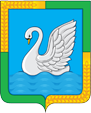  КУРГАНСКАЯ ОБЛАСТЬЛЕБЯЖЬЕВСКИЙ МУНИЦИПАЛЬНЫЙ ОКРУГДУМА ЛЕБЯЖЬЕВСКОГО МУНИЦИПАЛЬНОГО ОКРУГАР Е  Ш  Е  Н  И  Еот 27 января  2022 года № 246       р.п.ЛебяжьеО муниципальных нормативных правовых актах  Лебяжьевского  муниципального округа Курганской областиГлава 1. Общие положения Статья 1. Предмет регулирования настоящего РешенияНастоящее Решение в соответствии с Конституцией Российской Федерации, Федеральным законом от 6 октября 2003 года № 131-ФЗ «Об общих принципах организации местного самоуправления в Российской Федерации», Уставом Лебяжьевского  муниципального округа Курганской области ( далее – Устав) определяет понятие, виды, порядок подготовки и принятия (издания), опубликования (обнародования), вступления в силу, действия, изменения, признания утратившими силу и отмены  муниципальных нормативных правовых актов Лебяжьевского  муниципального округа Курганской области. Статья 2. Основные понятия, применяемые в настоящем Решении В настоящем Решении применяются следующие понятия: - муниципальный нормативный правовой акт - официальный письменный документ, принятый органом местного самоуправления Лебяжьевского  муниципального округа Курганской области,  в пределах его компетенции или населением муниципального образования Лебяжьевского  муниципального округа Курганской области непосредственно на местном референдуме, устанавливающий, изменяющий или отменяющий правовые нормы (правила поведения), обязательные для исполнения на территории муниципального образования Лебяжьевского  муниципального округа Курганской области неопределенным кругом лиц, рассчитанные на неоднократное применение; - правотворчество (правотворческая деятельность) органов местного самоуправления - урегулированная  нормативными правовыми актами Российской Федерации и Курганской области, Уставом Лебяжьевского  муниципального округа Курганской области и иными нормативными правовыми актами Лебяжьевского  муниципального округа Курганской области деятельность по подготовке, принятию (изданию), изменению, введению в действие и признанию утратившими силу муниципальных нормативных правовых актов;- правотворческий процесс - урегулированная нормативными правовыми актами Российской Федерации, Курганской области, Уставом Лебяжьевского  муниципального округа Курганской области и иными нормативными правовыми актами Лебяжьевского  муниципального округа Курганской области деятельность по подготовке, внесению, рассмотрению, принятию (изданию), подписанию и официальному опубликованию (обнародованию) муниципального нормативного правового акта;- стадии правотворческого процесса - ряд последовательных этапов принятия (издания) муниципального нормативного правового акта, на каждом из которых решаются самостоятельные задачи правотворческой деятельности;- правила юридической техники - совокупная связь определенных приемов (юридическая терминология, юридические конструкции, способ построения правовых актов), применяемых при разработке содержания и структуры муниципальных нормативных правовых актов;- реквизиты муниципального нормативного правового акта - обязательные сведения, включаемые в текст муниципального нормативного правового акта для признания его действительным. Статья 3. Основные принципы правотворчества При осуществлении правотворческой деятельности органы местного самоуправления, должностные лица местного самоуправления соблюдают следующие основные принципы:- обеспечения верховенства Конституции Российской Федерации, федерального законодательства и законодательства Курганской области;- демократизма и гласности в процессе разработки и принятия муниципальных нормативных правовых актов;- единства, полноты и непротиворечивости системы муниципальных нормативных правовых актов;- планомерности и оперативности правотворчества;- соблюдения правил юридической техники;- открытости и доступности информации о принятых муниципальных нормативных правовых актах, за исключением случаев, установленных действующим законодательством.Муниципальные нормативные правовые акты не должны противоречить Конституции Российской Федерации, федеральным законам, нормативным правовым актам Президента Российской Федерации, постановлениям Правительства Российской Федерации, Уставу и законам Курганской области, Уставу Лебяжьевского  муниципального округа Курганской области.Глава 2. Виды муниципальных нормативных правовых актов и их систематизированный учетСтатья 4. Система муниципальных нормативных правовых актов Муниципальные нормативные правовые акты принимаются (издаются) органами местного самоуправления в соответствии с их компетенцией.В систему муниципальных нормативных правовых актов входят:- Устав Лебяжьевского  муниципального округа Курганской области- решения, принятые на местном референдуме (сходе граждан);- решения Думы Лебяжьевского  муниципального округа Курганской области;- постановления Главы Лебяжьевского  муниципального округа Курганской области; -  постановления Администрации Лебяжьевского  муниципального округа Курганской области.Устав Лебяжьевского  муниципального округа Курганской области является основой муниципальной правовой системы Лебяжьевского  муниципального округа Курганской области.Устав Лебяжьевского  муниципального округа Курганской области и муниципальные нормативные правовые акты, принятые на местном  референдуме (сходе граждан), являются актами высшей юридической силы в системе муниципальных нормативных правовых актов, имеют прямое действие и применяются на всей территории Лебяжьевского  муниципального округа Курганской области.Иные муниципальные нормативные правовые акты не должны противоречить Уставу Лебяжьевского  муниципального округа Курганской области и решениям, принятым на местном референдуме (сходе граждан).В случае коллизии муниципальных нормативных правовых актов, обладающих равной юридической силой, действуют положения муниципального нормативного правового акта, принятого позднее.Статья 5. Нормативные правовые акты Думы Лебяжьевского  муниципального округа Курганской области Нормативные правовые акты Думы Лебяжьевского  муниципального округа Курганской области принимаются в форме решений.Решения Думы Лебяжьевского  муниципального округа Курганской области принимаются по вопросам, отнесенным к ее компетенции федеральными законами, законами Курганской области, Уставом Лебяжьевского  муниципального округа Курганской области.Решения Думы Лебяжьевского  муниципального округа Курганской области принимаются на ее заседании. Статья 6. Нормативные правовые акты Администрации Лебяжьевского  муниципального округа Курганской области. Глава Лебяжьевского  муниципального округа Курганской области в пределах своих полномочий, установленных федеральными законами, законами Курганской области, уставом муниципального образования, нормативными правовыми актами Думы Лебяжьевского  муниципального округа Курганской области, издает постановления Администрации Лебяжьевского  муниципального округа Курганской области по вопросам местного значения и вопросам, связанным с осуществлением отдельных государственных полномочий, переданных органам местного самоуправления федеральными законами и законами Курганской области.Порядок подготовки и принятия нормативных правовых актов Администрации Лебяжьевского  муниципального округа Курганской области, контроля за их исполнением определяется Администрацией Лебяжьевского  муниципального округа Курганской области.Статья 7. Нормативные правовые акты Главы  Лебяжьевского  муниципального округа Курганской областиГлава Лебяжьевского  муниципального округа Курганской области в пределах собственных полномочий по решению вопросов местного значения  издает  нормативные правовые акты в форме постановлений Главы Лебяжьевского  муниципального округа Курганской области. Статья 8. Систематизированный учет муниципальных нормативных правовых актовМуниципальные нормативные правовые акты подлежат систематизированному учету, включающему в себя их регистрацию, хранение, создание и поддержание в контрольном состоянии их фондов, формирование электронной базы данных муниципальных нормативных правовых актов.Порядок систематизированного учета муниципальных нормативных правовых актов определяется органами местного самоуправления Лебяжьевского  муниципального округа Курганской области.Глава 3.  Действие муниципальных нормативных правовых актов во времени,  в пространстве и по кругу лиц Статья 9. Действие муниципальных нормативных правовых актов во времени Муниципальный нормативный правовой акт действует бессрочно, если срок его действия не указан в самом акте. Определенным временем может быть ограничено действие отдельных положений муниципального нормативного правового акта.Действие муниципальных нормативных правовых актов начинается со дня их вступления в силу и прекращается в день утраты ими юридической силы.Действие муниципального нормативного правового акта не распространяется на отношения, возникшие до его вступления в силу, если самим муниципальным нормативным правовым актом не установлено иное.Статья 10. Утрата муниципальным нормативным правовым актом юридической силы Муниципальный нормативный правовой акт или его отдельные положения утрачивают юридическую силу в случаях:1) истечения срока действия муниципального нормативного правового акта или его отдельных положений;2) отмены или признания утратившим силу муниципального нормативного правового акта или его отдельных положений;3) в иных случаях, предусмотренных действующим законодательством.В случае принятия решения суда о признании муниципального нормативного правового акта (или его отдельного положения) недействующим и не подлежащим применению, такой муниципальный нормативный правовой акт подлежит приведению в соответствие с действующим законодательством или отмене (признанию утратившим силу).Статья 11. Отмена муниципальных нормативных правовых актов и приостановление их действияМуниципальные нормативные правовые акты могут быть отменены или их действие может быть приостановлено:- органами местного самоуправления, принявшими (издавшими) соответствующий муниципальный нормативный правовой акт, в случае упразднения таких органов либо изменения перечня полномочий указанных органов - органами местного самоуправления, к полномочиям которых на момент отмены или приостановления действия муниципального нормативного правового акта отнесено принятие соответствующего муниципального нормативного правового акта, а также судом;- в части, регулирующей осуществление органами местного самоуправления отдельных государственных полномочий, переданных им федеральными законами и законами Курганской области, - уполномоченным органом государственной власти Российской Федерации (уполномоченным органом государственной власти Курганской области).Действие муниципального нормативного правового акта или его отдельных положений может быть приостановлено на определенный срок, до наступления определенного события, или на неопределенный срок.Если действие муниципального нормативного правового акта или его отдельных положений было приостановлено на определенный срок или до наступления определенного события, то муниципальный нормативный правовой акт или его отдельные положения вводятся в действие на следующий день после окончания определенного срока или после наступления определенного события.Если действие муниципального нормативного правового акта или его отдельных положений было приостановлено на неопределенный срок, то муниципальный нормативный правовой акт или его отдельные положения вводятся в действие путем издания соответствующего правового акта органа местного самоуправления.Статья 12. Действие муниципальных нормативных правовых актов в пространстве и по кругу лиц Действие муниципальных нормативных правовых актов распространяется на всю территорию Лебяжьевского  муниципального округа Курганской области, на всех лиц, проживающих и пребывающих на территории Лебяжьевского  муниципального округа Курганской области, за исключением случаев, предусмотренных международными договорами Российской Федерации, федеральными законами и законами Курганской области.Глава 4. Правила юридической техникиСтатья 13. Общие правила юридической техникиМуниципальные нормативные правовые акты излагаются на русском языке.Изложение муниципального нормативного правового акта должно быть логичным, кратким и ясным, обеспечивающим простоту и доступность понимания, исключающим различное толкование. Текст муниципального нормативного правового акта должен соответствовать правилам современного русского литературного языка с учетом функционально-стилистических особенностей текстов правовых актов.В муниципальном нормативном правовом акте должны быть даны определения используемых юридических, технических, научных и иных специальных терминов, если без этого невозможно или затруднено его понимание. Слова и выражения в муниципальном нормативном правовом акте используются в значении, обеспечивающем их точное понимание и единство с терминологией, применяемой в действующем законодательстве. Не допускается обозначение в муниципальном нормативном правовом акте разных понятий одним термином или одного понятия разными терминами, если это специально не оговаривается в самом нормативном правовом акте.Муниципальный нормативный правовой акт должен содержать только положения, регулирующие взаимосвязанные друг с другом вопросы.Статья 14. Структура муниципального нормативного правового акта Структура муниципального нормативного правового акта должна обеспечивать логическое развитие темы правового регулирования.Структура муниципального нормативного правового акта представительного органа местного самоуправления может состоять из следующих основных элементов: преамбула, раздел, глава, параграф, статья, пункт, подпункт, абзац.Структура муниципального нормативного правового акта исполнительно-распорядительного  органа местного самоуправления может состоять из следующих основных элементов: преамбула, раздел, глава, параграф, пункт, подпункт, абзац.Преамбула муниципального нормативного правового акта содержит разъяснение его целей, мотивов, оснований его принятия и может состоять из абзацев. Включение в преамбулу положений нормативного характера не допускается. Муниципальные нормативные правовые акты могут не иметь преамбулы, если разъяснение целей, мотивов и оснований принятия муниципального нормативного правового акта не требуется.Разделы муниципальных нормативных правовых актов должны иметь нумерацию римскими цифрами с точкой. Главы, параграфы муниципальных нормативных правовых актов должны иметь нумерацию арабскими цифрами с точкой.Разделы, главы, параграфы муниципальных нормативных правовых актов обозначаются соответственно словами "Раздел", "Глава", символом "§" и, как правило, должны иметь названия без точки, которые выравниваются по центру.Статья может состоять из пунктов. Пункты муниципальных нормативных правовых актов должны иметь нумерацию арабскими цифрами с точкой и названий не имеют. Пункт может состоять из подпунктов, пронумерованных в пределах данного пункта арабскими цифрами со скобкой без точки. Подпункты следуют после двоеточия через точку с запятой. В конце последнего подпункта ставится точка. Статья, пункт, пункт статьи, подпункт, абзац начинаются с абзацного отступа. Пункт, подпункт включают один или несколько абзацев, не имеющих названия.В исключительных случаях статья может делиться на пункты, нумеруемые арабскими цифрами со скобкой без точки. При этом деление пунктов на подпункты не допускается.Допускается нумерация подпунктов буквами русского алфавита со скобкой без точки (за исключением букв "ё", "й", "ь", "ъ").Абзацы могут обозначаться дефисами и заканчиваются точкой с запятой, за исключением последнего абзаца, заканчивающегося точкой. Обозначение абзацев любыми символами, кроме дефисов, не допускается.Разделы, главы, параграфы, статьи, пункты, подпункты муниципальных нормативных правовых актов должны иметь единую сквозную нумерацию.Муниципальные нормативные правовые акты должны иметь название, отражающее предмет правового регулирования. Название может обозначать изменения в ранее принятом муниципальном нормативном правовом акте либо его отмену.Статья 15. Требования к содержанию муниципального нормативного правового актаИзложение муниципального нормативного правового акта должно обеспечивать последовательное раскрытие его положений.В муниципальные нормативные правовые акты могут включаться индивидуальные предписания.В муниципальных нормативных правовых актах используются полные официальные наименования органов государственной власти и органов местного самоуправления Курганской области, должностей, организаций или дается обобщающее определение соответствующего уполномоченного органа, организации, должностного лица.При ссылке на иные нормативные правовые акты указываются форма соответствующего нормативного правового акта, дата его подписания, номер и его название или дается обобщающее определение соответствующих нормативных правовых актов, регулирующих определенную сферу общественных отношений. Ссылки в муниципальных нормативных правовых актах могут даваться на законодательные акты высшей или равной юридической силы.При неоднократных ссылках на один и тот же нормативный правовой акт при первом его упоминании указываются форма соответствующего нормативного правового акта, дата его подписания, номер и его название, далее в скобках указывается сокращенный вариант его дальнейшего упоминания - без даты его подписания и номера.При ссылке на Конституцию Российской Федерации дата ее принятия не указывается.При ссылке на кодекс дата подписания и регистрационный номер кодекса не указываются.При ссылках на конкретную статью кодекса, состоящего из нескольких частей, номер части кодекса не указывается.При необходимости дать ссылку не на весь нормативный правовой акт, а только на его структурную единицу, сначала указывается эта конкретная единица (начиная с наименьшей).Даты в муниципальных нормативных правовых актах могут оформляться словесно-цифровым способом, в следующей последовательности - число (цифрами, без добавления нуля), месяц (словом), год (цифрами) с добавлением слова "год" в соответствующем падеже, без сокращения, либо цифровым способом в следующей последовательности - число (с добавлением нуля в однозначном числе перед цифрой), месяц (обозначается двумя цифрами с заменой в необходимых случаях отсутствующей цифры нулем), год (обозначенный четырьмя  цифрами) с добавлением слова "год" с сокращением до первой буквы с точкой.В муниципальных нормативных правовых актах не допускается содержание коррупциогенных факторов, предусмотренных действующим законодательством.Статья 16. Оформление приложений к муниципальному нормативному правовому актуПоложения муниципального нормативного правового акта могут оформляться в виде приложений к такому муниципальному нормативному правовому акту, являющихся его неотъемлемой частью.В муниципальном нормативном правовом акте приводится положение об утверждении соответствующего приложения или ссылка на него.Если муниципальным нормативным правовым актом предусматривается утверждение нескольких приложений, они нумеруются арабскими цифрами без указания знака "№". При ссылках на приложения в тексте муниципального нормативного правового акта знак "№" также не указывается.На первом листе в верхнем правом углу приложения указываются: слово "Приложение", номер приложения (если их несколько), форма, дата, номер и название муниципального нормативного правового акта.Приложения к муниципальному нормативному правовому акту должны иметь названия, включающие указание на их форму.Статья 17. Внесение изменений в муниципальный нормативный правовой акт Все изменения и дополнения, вносимые в муниципальный нормативный правовой акт, должны соответствовать его структуре.Если муниципальный нормативный правовой акт предусматривает существенные изменения и (или) дополнения какого - либо муниципального нормативного правового акта, то изменения и (или) дополнения такого акта предусматривают, как правило, его изложение в новой редакции.При внесении изменений в муниципальные нормативные правовые акты разделы, главы, параграфы, статьи, пункты, подпункты, абзацы, предложения, приложения к муниципальным нормативным правовым актам исключаются, излагаются в новой редакции, отменяются, признаются утратившими силу, а слова, символы исключаются или заменяются, муниципальный нормативный правовой акт дополняется новыми положениями (разделами, главами, параграфами, статьями, пунктами, подпунктами, абзацами, предложениями, словами).Если подлежащий отмене (признанию утратившим силу) подпункт, пункт или статья содержит указание на приложение, которое соответственно должно быть отменено (признано утратившим силу), то отменяется (признается утратившим силу) только этот подпункт, пункт или эта статья, а приложение считается отмененным (признанным утратившим силу).Вновь дополняемые разделы, главы, параграфы, статьи, пункты, подпункты, абзацы, предложения располагаются там, где находятся близкие по содержанию положения муниципального нормативного правового акта.Отсчет абзацев ведется с первой красной строки статьи, пункта, подпункта муниципального нормативного правового акта, при этом название или нумерацию статьи в подсчете абзацев не учитывают.Если муниципальным нормативным правовым актом предусматривается прекращение действия какого-либо муниципального нормативного правового акта, то такой муниципальный нормативный правовой акт "отменяется" либо признается утратившим силу.При этом отдельными позициями указывается как сам муниципальный нормативный правовой акт, так и все муниципальные нормативные правовые акты, которыми в текст основного муниципального нормативного правового акта ранее вносились изменения.В перечни муниципальных нормативных правовых актов, подлежащих отмене (признанию утратившими силу), не включаются муниципальные нормативные правовые акты временного характера, срок действия которых истек.      Вновь включаемым в текст муниципального нормативного правового акта структурным элементам присваиваются порядковые номера предшествующих им структурных элементов того же вида с добавлением к указанным номерам верхним индексом дополнительных порядковых номеров, начиная с первого.Новым структурным элементам, включаемым в текст муниципального нормативного правового акта после последнего структурного элемента того же вида, присваиваются номера, следующие за номером последнего.При исключении из муниципального нормативного правового акта разделов, глав, параграфов, статей, пунктов и подпунктов, а также при дополнении муниципального нормативного правового акта разделами, главами, параграфами, статьями, пунктами и подпунктами изменение нумерации последующих разделов, глав, статей, пунктов и подпунктов не производится, за исключением объединения нескольких пунктов или подпунктов.Статья 18. Реквизиты муниципальных нормативных правовых актов Для муниципальных нормативных правовых актов устанавливаются следующие реквизиты:- в верхней части по центру указываются слова "Курганская область";- ниже по центру указывается официальное наименование муниципального образования;- ниже по центру располагается полное официальное наименование органа местного самоуправления;- ниже под наименованием органа местного самоуправления указывается вид муниципального нормативного правового акта;- ниже слева указываются дата и номер, место принятия муниципального нормативного правового акта;- ниже по центру указывается название муниципального нормативного правового акта;- под основным текстом муниципального нормативного правового акта указываются должность, инициалы имени, отчества и фамилия лица, уполномоченного подписать муниципальный нормативный правовой акт.  Глава 5. Правотворческий процесс Статья 19. Стадии правотворческого процесса Основными стадиями правотворческого процесса являются:- подготовка и внесение проекта муниципального нормативного правового акта в органы местного самоуправления;- рассмотрение проекта муниципального нормативного правового акта и его принятие органом местного самоуправления;- подписание и официальное опубликование (обнародование) муниципального нормативного правового акта;- вступление в силу муниципального нормативного правового акта.Статья 20. Плановые основы правотворческой деятельности Правотворческая деятельность органов местного самоуправления осуществляется на плановой основе.Планы правотворческой деятельности могут быть текущими (на срок не более одного года) и перспективными (на срок более одного года).Планы правотворческой деятельности разрабатываются с учетом предложений Думы Лебяжьевского  муниципального округа Курганской области, Главы Лебяжьевского  муниципального округа Курганской области, Администрации Лебяжьевского  муниципального округа Курганской области.Порядок разработки, рассмотрения и утверждения плана правотворческой деятельности Думы Лебяжьевского  муниципального округа Курганской области определяется Думой Лебяжьевского  муниципального округа Курганской области.Утвержденные планы правотворческой деятельности не препятствуют разработке и внесению на рассмотрение Думы Лебяжьевского  муниципального округа Курганской области проектов муниципальных нормативных правовых актов, не предусмотренных в плане.Порядок разработки, рассмотрения и утверждения плана правотворческой деятельности Администрации Лебяжьевского  муниципального округа Курганской области определяется Администрацией Лебяжьевского  муниципального округа Курганской областиСтатья 21. Подготовка проектов муниципальных нормативных правовых актов Подготовка проектов муниципальных нормативных правовых актов осуществляется органами местного самоуправления, как правило, самостоятельно.При наличии уполномоченного лица (органа) по проведению юридической экспертизы проект муниципального нормативного правового акта направляется разработчиком (органом местного самоуправления) для проведения юридической экспертизы уполномоченному лицу (органу). Экспертное заключение рассматривается до принятия муниципального нормативного правового акта.Проект муниципального нормативного правового акта может быть направлен на научную экспертизу.Научная экспертиза проекта муниципального нормативного правового акта может быть в зависимости от предмета исследования и конкретных задач правовой, экономической, финансовой, экологической, технической и иной.В качестве экспертов привлекаются организации и лица, не принимавшие ранее непосредственного участия в подготовке соответствующего проекта муниципального нормативного правового акта. В качестве экспертов не могут выступать депутаты Думы Лебяжьевского  муниципального округа Курганской области, разработчики проекта муниципального нормативного правового акта.Эксперты вправе:- истребовать от органов местного самоуправления Лебяжьевского  муниципального округа Курганской области материалы и документы, связанные с подготовкой проекта муниципального  нормативного правового акта;- участвовать с правом совещательного голоса в обсуждении и принятии прошедшего экспертизу проекта муниципального  нормативного правового акта. Научная экспертиза проводится:- на договорной основе;-на безвозмездной основе.Финансирование мероприятий по проведению научной экспертизы проектов муниципальных  нормативных правовых актов осуществляется за счет средств бюджета Лебяжьевского  муниципального округа Курганской области.При назначении научной экспертизы органом местного самоуправления (разработчиком проекта муниципального нормативного правового акта) формулируются соответствующие вопросы эксперту (экспертам) и устанавливается срок проведения экспертизы.Статья 22.  Подготовка проектов муниципальных нормативных правовых актов по результатам рассмотрения общественных инициатив, направленных гражданами Российской Федерации  с использованием интернет - ресурса «Российская общественная инициатива»Проекты муниципальных нормативных правовых актов, о разработке которых принято решение экспертной рабочей группой Лебяжьевского  муниципального округа Курганской области, разрабатываются органами местного самоуправления Лебяжьевского  муниципального округа Курганской области в срок, не позднее 2 месяцев с момента принятия соответствующего решения экспертной рабочей группой Лебяжьевского  муниципального округа Курганской области.Статья 23. Вступление в силу муниципальных нормативных правовых актовМуниципальные нормативные правовые акты вступают в силу в порядке, установленном Уставом Лебяжьевского  муниципального округа Курганской области, за исключением решений Думы Лебяжьевского  муниципального округа Курганской области о налогах и сборах, которые вступают в силу в соответствии с Налоговым кодексом Российской Федерации.Муниципальные нормативные правовые акты, затрагивающие права, свободы и обязанности человека и гражданина, вступают в силу после их официального опубликования (обнародования). Статья 24. Официальное опубликование (обнародование) муниципальных нормативных правовых актовМуниципальные нормативные правовые акты подлежат официальному опубликованию (обнародованию).Официальным опубликованием муниципального правового акта считается первая публикация его полного текста в информационном бюллетене «Информационный вестник Лебяжьевского  муниципального округа Курганской области».В случаях, предусмотренных действующим законодательством или Уставом Лебяжьевского  муниципального округа Курганской области,  муниципальные нормативные акты публикуются в общественно- политической газете «Вперед».Для официального опубликования направляется заверенная копия муниципального нормативного правового акта на бумажном носителе.Муниципальный нормативный правовой акт публикуется, как правило, в одном номере официального издания. Если значительный по объему муниципальный нормативный правовой акт по техническим причинам не может быть опубликован полностью в одном номере официального издания, то такой муниципальный нормативный правовой акт публикуется в нескольких номерах подряд. В этом случае днем официального опубликования муниципального нормативного правового акта является день выхода номера, в котором завершена публикация его полного текста.Официальное опубликование муниципальных нормативных правовых актов в сокращенном виде, а также в изложении не допускается.Муниципальные нормативные правовые акты, в которые были внесены изменения и (или) дополнения, могут быть повторно официально опубликованы в полном объеме с учетом всех изменений и (или) дополнений.При официальном опубликовании текст муниципального нормативного правового акта излагается в точном соответствии с заверенной копией подлинника муниципального нормативного правового акта.В случае, если при официальном опубликовании муниципального нормативного правового акта были допущены ошибки, опечатки, иные неточности в сравнении с подлинником муниципального нормативного правового акта, то в десятидневный срок со дня обнаружения ошибки, опечатки, иной неточности в том же издании должно быть опубликовано официальное извещение об исправлении неточности и подлинная редакция соответствующих положений.Исправление ошибок, опечаток и иных неточностей в подлинниках текстов муниципальных нормативных правовых актов осуществляется исключительно путем внесения изменений и (или) дополнений в соответствующий муниципальный нормативный правовой акт.Муниципальные нормативные правовые акты обнародуются путем размещения полного текста на информационном стенде в Администрации Лебяжьевского  муниципального округа Курганской области по адресу: Курганская область,р.п.Лебяжье ул. Пушкина, д.14, и на информационных стендах во всех населенных пунктах Лебяжьевского  муниципального округа Курганской области в порядке, установленном Уставом Лебяжьевского  муниципального округа Курганской области.Статья 25. Неофициальное опубликование (обнародование) муниципальных нормативных правовых актов Муниципальные нормативные правовые акты могут быть опубликованы в иных печатных изданиях, а также доведены до всеобщего сведения (обнародованы) по телевидению и радио, разосланы органам местного самоуправления, должностным лицам, организациям, распространены в машиночитаемой форме.Муниципальные нормативные правовые акты могут быть опубликованы также в виде отдельного издания.При неофициальном опубликовании муниципальных нормативных правовых актов должны быть указаны реквизиты, установленные для муниципальных нормативных правовых актов данного вида, источники официального опубликования соответствующих муниципальных нормативных правовых актов, а также должно быть указано на неофициальный характер публикации.Глава 6. Внесение проектов решений Думы Лебяжьевского  муниципального округа Курганской области  в Думу Лебяжьевского  муниципального округа Курганской области Статья 26. Порядок внесения проектов решений Думы Лебяжьевского  муниципального округа Курганской области в Думу Лебяжьевского  муниципального округа Курганской области.Проекты решений Думы Лебяжьевского  муниципального округа Курганской области вносятся в Думу Лебяжьевского  муниципального округа Курганской области субъектами правотворческой инициативы.Правом правотворческой инициативы обладают депутаты Думы Лебяжьевского  муниципального округа Курганской области, Глава Лебяжьевского  муниципального округа Курганской области, иные органы местного самоуправления Лебяжьевского  муниципального округа Курганской области, органы территориального общественного самоуправления Лебяжьевского  муниципального округа Курганской области, инициативные группы граждан Лебяжьевского  муниципального округа Курганской области.Депутаты Думы Лебяжьевского  муниципального округа Курганской области реализуют право правотворческой инициативы совместно с другими депутатами или единолично.Проекты решений Думы Лебяжьевского  муниципального округа Курганской области, исходящие от органов государственной власти, общественных объединений, организаций, не обладающих правом правотворческой инициативы, могут быть внесены в Думу Лебяжьевского  муниципального округа Курганской области через соответствующие субъекты правотворческой инициативы.Субъект правотворческой инициативы может в любое время отозвать внесенный им в Думу Лебяжьевского  муниципального округа Курганской области проект решения, направив в Думу Лебяжьевского  муниципального округа Курганской области письменное заявление об этом.Проекты решений Думы Лебяжьевского  муниципального округа Курганской области должны быть представлены в Думу Лебяжьевского  муниципального округа Курганской области не позднее, чем за 10 дней до ее заседания.Оформление проекта решения Думы Лебяжьевского  муниципального округа Курганской области осуществляется лицом или органом, по инициативе которых он вносится, с учетом требований, предъявляемых к оформлению, структуре, языку в соответствии с настоящим решением.При несоответствии представляемых материалов требованиям настоящего решения проект решения Думы Лебяжьевского  муниципального округа Курганской области возвращается Думой Лебяжьевского  муниципального округа Курганской области на доработку.Датой официального внесения проекта  решения Думы Лебяжьевского  муниципального округа Курганской области в Думу Лебяжьевского  муниципального округа Курганской области считается дата его регистрации. Статья 27. Условия внесения проектов решений Думы Лебяжьевского  муниципального округа Курганской области в Думу Лебяжьевского  муниципального округа Курганской областиПроект решения Думы Лебяжьевского  муниципального округа Курганской области, внесенный в Думу Лебяжьевского  муниципального округа Курганской области, должен содержать реквизиты, установленные  настоящим решением.Одновременно с проектом решения Думы Лебяжьевского  муниципального округа Курганской области в Думу Лебяжьевского  муниципального округа Курганской области разработчиком проекта представляются:- пояснительная записка к проекту решения, содержащая краткое обоснование необходимости его принятия и изложение его концепции; информацию о муниципальных нормативных правовых актах Думы Лебяжьевского  муниципального округа Курганской области, подлежащих приостановлению, изменению, дополнению или отмене (признанию утратившими силу) в связи с принятием данного муниципального нормативного правового акта; сведения о состоянии действующего законодательства в данной сфере правового регулирования;- финансово-экономическое обоснование (в случае внесения проекта решения Думы Лебяжьевского  муниципального округа Курганской области, реализация которого требует материальных затрат);- заключение финансового органа Администрации Лебяжьевского  муниципального округа Курганской области, Главы Лебяжьевского  муниципального округа Курганской области в случае внесения проекта решения Думы Лебяжьевского  муниципального округа Курганской области по вопросам бюджета, налогов, сборов, а также предусматривающего расходы из бюджета Лебяжьевского  муниципального округа Курганской области;- заключение  по итогам правовой (независимой) экспертизы проекта решения Думы Лебяжьевского  муниципального округа Курганской области;- решение с указанием официального представителя субъекта правотворческой инициативы (в случае внесения проекта решения Думы Лебяжьевского  муниципального округа Курганской области субъектом правотворческой инициативы - коллегиальным органом).Проекты решений Думы Лебяжьевского  муниципального округа Курганской области, вносимые в порядке правотворческой инициативы, должны сопровождаться письмом на имя председателя Думы Лебяжьевского  муниципального округа Курганской области за подписью субъекта правотворческой инициативы.Проект решения Думы Лебяжьевского  муниципального округа Курганской области должен быть предварительно согласован и завизирован:- в случае, если проект решения Думы Лебяжьевского  муниципального округа Курганской области вносится Администрацией Лебяжьевского  муниципального округа Курганской области - руководителем отраслевого (функционального) органа (структурного подразделения) Администрации Лебяжьевского  муниципального округа Курганской области, осуществляющего разработку проекта решения Думы Лебяжьевского  муниципального округа Курганской области, заместителем Главы Лебяжьевского  муниципального округа Курганской области, курирующим разработку проекта решения Думы Лебяжьевского  муниципального округа Курганской области, отделом правовой и кадровой работы Администрации Лебяжьевского  муниципального округа Курганской области;- в случае, если проект решения Думы Лебяжьевского  муниципального округа Курганской области вносится депутатами Думы Лебяжьевского  муниципального округа Курганской области - соответствующими депутатами, отделом правовой и кадровой работы Администрации Лебяжьевского  муниципального округа Курганской области;- в случае, если проект решения Думы Лебяжьевского  муниципального округа Курганской области внесен не Администрацией Лебяжьевского  муниципального округа Курганской области и предусматривает установление, изменение и отмену местных налогов и сборов, осуществление расходов из средств бюджета Лебяжьевского  муниципального округа Курганской области, он подлежит обязательному направлению в Администрацию Лебяжьевского  муниципального округа Курганской области для получения заключения Главы Лебяжьевского  муниципального округа Курганской области.Несогласованные проекты  решений Думы Лебяжьевского  муниципального округа Курганской области к рассмотрению не принимаются.Вместе с проектом решения Думы Лебяжьевского  муниципального округа Курганской области и материалами к нему разработчиком проекта решения Думы Лебяжьевского  муниципального округа Курганской области представляются копии текста вносимого проекта решения Думы Лебяжьевского  муниципального округа Курганской области. Проект решения Думы Лебяжьевского  муниципального округа Курганской области и материалы, предусмотренные пунктами 2 и 3 настоящей статьи, представляются разработчиком в документальном и электронном виде.Глава 7. Рассмотрение проектов решений Думы Лебяжьевского  муниципального округа Курганской области Статья 28. Предварительное обсуждение проекта решения  Думы Лебяжьевского  муниципального округа Курганской области С момента официального внесения проекта решения Думы Лебяжьевского  муниципального округа Курганской области в Думу Лебяжьевского  муниципального округа Курганской области до его рассмотрения на заседании Думы Лебяжьевского  муниципального округа Курганской области проводится его предварительное обсуждение.Проекты решений Думы Лебяжьевского  муниципального округа Курганской области по вопросам местного значения по решению Думы Лебяжьевского  муниципального округа Курганской области могут быть вынесены на открытое обсуждение через средства массовой информации или публичные слушания. Такие проекты публикуются в средствах массовой информации с указанием срока подачи предложений, замечаний и дополнений и адреса, по которому должны направляться предложения.Проекты решений Думы Лебяжьевского  муниципального округа Курганской области, внесенные для рассмотрения в Думу Лебяжьевского  муниципального округа Курганской области, материалы к таким проектам, а также поступившие заключения о соответствии проекта решения Думы Лебяжьевского  муниципального округа Курганской области действующему законодательству после регистрации в Думе Лебяжьевского  муниципального округа Курганской области размещаются на официальном сайте Администрации Лебяжьевского  муниципального округа Курганской области.Статья 29. Подготовка проекта решения Думы Лебяжьевского  муниципального округа Курганской области для рассмотрения на заседании  Думы  Лебяжьевского  муниципального округа Курганской областиПроект решения Думы Лебяжьевского  муниципального округа Курганской области и комплект документов к нему председатель Думы Лебяжьевского  муниципального округа Курганской области, а в его отсутствие заместитель председателя Думы Лебяжьевского  муниципального округа Курганской области, направляет на рассмотрение в депутатскую комиссию Думы Лебяжьевского  муниципального округа Курганской области в соответствии с вопросами ее компетенции, которая назначается ответственной за подготовку проекта решения Думы Лебяжьевского  муниципального округа Курганской области для рассмотрения на заседании Думы Лебяжьевского  муниципального округа Курганской области.Подготовленный проект решения Думы Лебяжьевского  муниципального округа Курганской области до его рассмотрения депутатами Думы Лебяжьевского  муниципального округа Курганской области должен быть направлен в правовой отдел Администрации Лебяжьевского  муниципального округа Курганской области для проведения юридической экспертизы и подготовки заключения о соответствии проекта решения действующему законодательству.Подготовленный проект решения Думы Лебяжьевского  муниципального округа Курганской области до его рассмотрения депутатами Думы Лебяжьевского  муниципального округа Курганской области направляется в органы прокуратуры (по согласованию) для проведения правового анализа. Рассмотрение проекта решения Думы в ответственной депутатской комиссии осуществляется в порядке, установленном Регламентом Думы Лебяжьевского  муниципального округа Курганской области.Для работы над проектами решений Думы Лебяжьевского  муниципального округа Курганской области депутаты могут создавать рабочие группы. Состав и порядок деятельности рабочих групп определяется правовым актом  Думы Лебяжьевского  муниципального округа Курганской области.На заседания ответственной депутатской комиссии приглашаются с правом совещательного голоса специалисты Администрации Лебяжьевского  муниципального округа Курганской области, субъекты правотворческой инициативы (их представители), которые представляют замечания и предложения по рассматриваемому проекту решения Думы Лебяжьевского  муниципального округа Курганской области.Проект решения Думы Лебяжьевского  муниципального округа Курганской области может быть направлен на заключение Главе Лебяжьевского  муниципального округа Курганской области, а также в органы государственной власти (по согласованию).Замечания и предложения субъектов правотворческой инициативы по проекту решения Думы Лебяжьевского  муниципального округа Курганской области, а также замечания и предложения, полученные в ходе открытого обсуждения проекта решения Думы Лебяжьевского  муниципального округа Курганской области через средства массовой информации, направляются в ответственную депутатскую комиссию.По итогам рассмотрения проекта решения Думы Лебяжьевского  муниципального округа Курганской области ответственная депутатская комиссия может вернуть его для дополнительной проработки или рекомендовать Думе Лебяжьевского  муниципального округа Курганской области принять решение (в том числе с учетом поступивших на него замечаний и предложений) или отклонить данный проект решения Думы Лебяжьевского  муниципального округа Курганской области.Проект решения Думы Лебяжьевского  муниципального округа Курганской области, подготовленный ответственной депутатской комиссией, материалы к нему направляются для рассмотрения на заседании Думы Лебяжьевского  муниципального округа Курганской области.Статья 30. Рассмотрение проекта решения Думы Лебяжьевского  муниципального округа Курганской области и принятие решения на заседании Думы Лебяжьевского  муниципального округа Курганской областиПри рассмотрении Думой Лебяжьевского  муниципального округа Курганской области проекта решения Думы Лебяжьевского  муниципального округа Курганской области обсуждаются его основные положения, вопрос о необходимости его принятия, дается общая оценка концепции проекта, определяется его соответствие действующему законодательству.Рассмотрение проекта решения Думы Лебяжьевского  муниципального округа Курганской области осуществляется в порядке, установленном Регламентом Думы Лебяжьевского  муниципального округа Курганской области.По результатам рассмотрения проекта решения Дума Лебяжьевского  муниципального округа Курганской области принимает одно из следующих решений:- принять решение Думы Лебяжьевского  муниципального округа Курганской области;- отклонить проект решения Думы Лебяжьевского  муниципального округа Курганской области.ГЛАВА 8. Обнародование решений Думы Лебяжьевского  муниципального округа Курганской области и контроль за их исполнением Статья 31. Обнародование решений Думы Лебяжьевского  муниципального округа Курганской областиРешение, принятое Думой Лебяжьевского  муниципального округа Курганской области, направляется в десятидневный срок Главе Лебяжьевского  муниципального округа Курганской области для его подписания и обнародования.После подписания решение Думы Лебяжьевского  муниципального округа Курганской области в течение 3 дней направляется Главой Лебяжьевского  муниципального округа Курганской области для официального опубликования (обнародования) в порядке, предусмотренном Уставом Лебяжьевского  муниципального округа Курганской области.Статья 32. Контроль за исполнением решений Думы Лебяжьевского  муниципального округа Курганской областиОбщий контроль за исполнением решений Думы Лебяжьевского  муниципального округа Курганской области организует председатель Думы Лебяжьевского  муниципального округа Курганской области.На заседаниях Думы Лебяжьевского  муниципального округа Курганской области заслушивается информация о ходе исполнения решений Думы Лебяжьевского  муниципального округа Курганской области и осуществляется снятие их с контроля.Формы и порядок осуществления контрольной деятельности Думы Лебяжьевского  муниципального округа Курганской области за исполнением решений устанавливаются Регламентом Думы Лебяжьевского  муниципального округа Курганской области.ГЛАВА 9. Заключительные положенияСтатья 33. Вступление решения в силу и контроль за его исполнением.Настоящее решение вступает в силу после его опубликования (обнародования) в «Информационном  вестнике Лебяжьевского муниципального округа».Признать утратившим силу решение Лебяжьевской районной Думы от 25.03.2010 года № 7 «Об утверждении Положения о  муниципальных нормативных правовых актах муниципального образования Лебяжьевского района».Контроль за исполнением настоящего решения возложить на председателя Думы Лебяжьевского  муниципального округа Курганской области.Председатель Думы Лебяжьевского муниципального округа                    С.М.ГерасимоваГлава Лебяжьевского муниципального округа                                             А.Р.БАРЧ